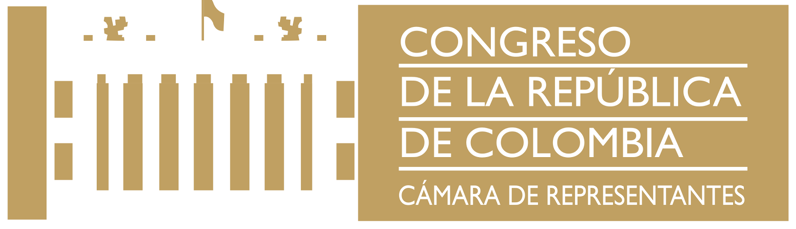 TEXTO APROBADO EN LA COMISION PRIMERA DE LA HONORABLE CÁMARA DE REPRESENTANTES EN PRIMER DEBATE DEL PROYECTO DE LEY No. 050 DE 2021 CÁMARA“POR MEDIO DE LA CUAL SE PERMITE EL DIVORCIO Y LA CESACIÓN DE EFECTOS CIVILES DEL MATRIMONIO RELIGIOSO POR LA SOLA VOLUNTAD DE CUALQUIERA DE LOS CÓNYUGES Y SE DICTAN OTRAS DISPOSICIONES”EL CONGRESO DE COLOMBIA DECRETA:ARTÍCULO 1. OBJETO.  La presente ley tiene por objeto incorporar a la legislación civil una causal que permita el divorcio y la cesación de efectos civiles del matrimonio religioso, sin culpabilidad, por la sola manifestación de la voluntad de cualquiera de los cónyuges. ARTÍCULO 2. Adiciónese un numeral nuevo al artículo 154 del Código Civil, como numeral 10, el cual quedará así:ARTICULO 154. CAUSALES DE DIVORCIO. Son causales de divorcio:(…)10. La sola voluntad de cualquiera de los cónyuges a través de una propuesta de divorcio.ARTÍCULO 3. Modifíquese el artículo 156 del Código Civil, el cual quedará así:ARTÍCULO 156. LEGITIMACIÓN Y OPORTUNIDAD PARA PRESENTAR LA DEMANDA. Salvo en el caso de la causal 10ª, el divorcio sólo podrá ser demandado por el cónyuge que no haya dado lugar a los hechos que lo motivan y dentro del término de un año, contado desde cuando tuvo conocimiento de ellos respecto de las causales 1a. y 7a. o desde cuando se sucedieron, respecto a las causales 2a., 3a., 4a. y 5ª. Respecto a la causal 10ª cualquiera de los cónyuges podrá presentar la demanda de divorcio en cualquier momento, la cual deberá ser acompañada de una propuesta de divorcio de las medidas que hayan de regular los efectos derivados del mismo. Esta propuesta deberá contener por lo menos: disposiciones sobre el cumplimiento de las obligaciones alimentarias entre ellos, si es el caso, y sobre la liquidación de la sociedad conyugal; disposiciones sobre la eventual compensación económica entre ellos, si es el caso; si hubiere hijos, la propuesta también comprenderá la forma como contribuirán los padres a su crianza, educación y establecimiento, precisando la cuantía de la obligación alimentaria, conforme al artículo 24 del Código de la Infancia y la Adolescencia, indicando lugar y forma de su cumplimiento y demás aspectos que se estimen necesarios; custodia y cuidado personal de los menores y régimen de visitas y su periodicidad; primando siempre el interés superior de los niños, niñas y adolescentes.El juez podrá exigirle al cónyuge solicitante la constitución de garantías reales o personales para el cumplimiento de lo contenido en su propuesta de divorcio. ARTÍCULO 4. Modifíquese el artículo 160 del Código Civil, el cual quedará así:  ARTÍCULO 160. EFECTOS DEL DIVORCIO. Ejecutoriada la sentencia que decreta el divorcio, queda disuelto el vínculo en el matrimonio civil y cesan los efectos civiles del matrimonio religioso, así mismo, se disuelve la sociedad conyugal, pero subsisten los deberes y derechos de las partes respecto de los hijos comunes y, según el caso, los derechos y deberes alimentarios de los cónyuges entre sí.Cuando el divorcio o cesación de efectos civiles del matrimonio religioso fuere solicitado bajo la causal 10ª, el demandado sólo podrá oponerse al contenido de la propuesta de divorcio, proponiendo una distinta. En este caso, el juez evaluará el contenido de ambas propuestas para verificar que se garanticen los derechos de las partes involucradas, de los hijos e hijas, procurando la obtención de un acuerdo. A falta de acuerdo entre los cónyuges el juez determinará las medidas que hayan de regular los efectos derivados de la sentencia de divorcio, de acuerdo con el inciso primero de este artículo.ARTÍCULO 5. Adiciónese un artículo nuevo al Código Civil como artículo 160A, el cual quedará así:ARTÍCULO 160A. COMPENSACIÓN ECONÓMICA. El cónyuge que, con ocasión del divorcio, sufra un desequilibrio económico que implique un empeoramiento de su condición tendrá derecho a una compensación económica.La compensación podrá consistir en una renta temporal y determinada, o en cualquier tipo de compensación acordada por las partes o fijada por el juez a petición de parte.En este último caso el Juez calculará el monto y la procedencia de la compensación económica considerando, como mínimo, los siguientes criterios:a) La dedicación que cada cónyuge brindó a la familia, a la crianza y a la educación de los hijos durante la vigencia del matrimonio;b) La edad y el estado de salud de los cónyuges y de los hijos;c) El estado patrimonial de cada uno de los cónyuges al inicio y a la finalización de la vida matrimonial;d) La capacitación y experiencia laboral y la posibilidad de acceder a un empleo de la parte que solicita la compensación económica;e) La colaboración prestada a las actividades mercantiles, industriales o profesionales del otro cónyuge;f) La duración del matrimonio;g) Cualquier otra circunstancia que el juez considere relevante;Parágrafo Primero. La compensación económica podrá solicitarse dentro del proceso de divorcio o hasta doce (12) meses después de ejecutoriada la sentencia de divorcio.Parágrafo Segundo. Cuando la compensación se trate de una renta temporal, el monto de esta podrá modificarse a petición de parte ante el juez que la haya fijado, en aquellos casos que el beneficiario mejora su situación económica o empeora la del obligado al pago.Parágrafo Tercero. El obligado a otorgar la compensación económica de la que habla este artículo, solo podrá oponerse a su procedencia cuando pruebe ante el juez la existencia de indicios de violencia intrafamiliar por parte de su cónyuge a través de prueba sumaria, tal como la existencia de denuncias de violencia económica, psicológica o física.En el caso en que ambos cónyuges acrediten sumariamente la existencia de violencia intrafamiliar mutua, el juez deberá valorar esta situación de violencia junto con los criterios de la compensación económica para decidir sobre su procedencia o no.ARTÍCULO 6. Modifíquese el Artículo 389 de la Ley 1564 de 2012, el cual quedará así:ARTÍCULO 389. CONTENIDO DE LA SENTENCIA DE NULIDAD O DE DIVORCIO. La sentencia que decrete la nulidad del matrimonio civil, el divorcio o la cesación de efectos civiles de matrimonio católico dispondrá:1. A quién corresponde el cuidado de los hijos.2. La proporción en que los cónyuges deben contribuir a los gastos de crianza, educación y establecimiento de los hijos comunes, de acuerdo con lo dispuesto en los incisos segundo y tercero del artículo 257 del Código Civil.3. El monto de la pensión alimentaria que uno de los cónyuges deba al otro, si fuere el caso.4. El monto de la compensación económica que uno de los cónyuges deba al otro, de acuerdo con lo dispuesto en el artículo 260A  del Código Civil, si fuere el caso.5. A quién corresponde la patria potestad sobre los hijos no emancipados, cuando la causa del divorcio determine suspensión o pérdida de la misma, o si los hijos deben quedar bajo guarda.6. La condena al pago de los perjuicios a cargo del cónyuge que por su culpa hubiere dado lugar a la nulidad del vínculo, a favor del otro, si este lo hubiere solicitado.7. El envío de copia de las piezas conducentes del proceso a la autoridad competente, para que investigue los delitos que hayan podido cometerse por los cónyuges o por terceros al celebrarse el matrimonio, si antes no lo hubiere ordenado.ARTÍCULO 7. VIGENCIA Y DEROGATORIAS. La presente ley rige a partir de su promulgación y deroga las disposiciones que le sean contrarias.En los anteriores términos fue aprobado con modificaciones el presente Proyecto de Ley según consta en Actas No. 38 de Sesión Presencial de Marzo 30 de 2022 y Acta No. 39 de Sesión Presencial de Abril 06 de 2022. Anunciado entre otras fechas, el 29 de Marzo de 2022 según consta en Acta No. 37 de Sesión Presencial y el 30 de Marzo de 2022 según consta en Acta No. 38. JUAN FERNANDO REYES KURI	       JULIO CÉSAR TRIANA QUINTEROPonente Coordinador			                   Presidente			     AMPARO Y. CALDERON PERDOMO                                                                   Secretaria